                                                                                   A jelentkezés kódszáma: …………………….JELENTKEZÉSI LAP MESTERVIZSGÁRATisztelt Kamara!Alulírott………………………………………………..kérem,  hogy .....…………………………………………………………szakmában a mestervizsga letételére történő jelentkezésemet az alábbi adatok és a csatolt mellékletek alapján elfogadni szíveskedjenek.Az alábbi adatokat kérjük NYOMTATOTT BETŰKKEL vagy számítógéppel kitölteni!Név: ………………………………………………………………………..…………Születési név: …………………………………………….………………………........Születési hely: ………………………………………………..……………………….Születési idő: ………………………………………………………………..…………Anyja neve: ………………………………………………………………………..….Lakhelye: …………………………………………………………………………….Telefonszáma: ……………………………………………………………………….E-mail címe: ………………………………………………………………………………………..Munkahely neve:……………………………………………………………………………………Munkahelye címe: …………………………………………………………………….……………..Telefonszáma: ………………………………………………………………………….….................Foglalkozása: ……………………………………………………………………….………………..Iskolai végzettsége: ………………………………………………………………………..................A vizsgára jelentkezés feltételének megfelelő végzettség (a melléklet csatolása kötelező)Bizonyítvány kiállításának dátuma:………………………………………………………………...Számlázási név: ………………………………………………………………………………………Számlázási cím: …………………………………………………………………….…..…………….Adószám/adóazonosító jel: ….…………………………………………………………....................Melyik kamara tagja?*A kamara neve:…………………………………………………………………….…………………Kamarai tagság kelte:……………………………………       száma:……………………………...Szakirányú szakmai gyakorlat (kitöltése kötelező, a kamara tölti ki):a) Alkalmazottként (a sorok bővíthetők):b) Vállalkozóként (a sorok bővíthető, csak akkor kell kitölteni, ha a jelölt vállalkozó!)Sikeresen letett korábbi mestervizsgák1. szakma:……………………………….		Időpontja:………………………………..Mesterlevél kiállítója:…………………………………………………………………………..2. szakma:……………………………….		Időpontja:………………………………..Mesterlevél kiállítója:…………………………………………………………………………..Figyelem!A szakmai végzettséget és a szakmai gyakorlatban eltöltött időt bizonyítványokkal és dokumentumokkal – a jelentkezési laphoz mellékelve – igazolni kell! Azokat az adatokat, melyek nincsenek dokumentumokkal alátámasztva, a jelentkezéskor nem lehet figyelembe venni, s a jelentkezés elutasítását vonhatja maga után!Nyilatkozat:Tudomásul veszem, hogy a tévesen megadott adatok a vizsgára bocsátás visszavonását, adott esetben a mestervizsga bizonyítvány visszavonását is maga után vonja.Hozzájárulok ahhoz, hogy a közölt adataimat a Magyar Kereskedelmi és Iparkamara számára a gazdaságszervező, közgazdasági elemző (statisztikai) munkájához – továbbítsák.A jelentkezési laphoz mellékelt tájékoztató útmutatásokat tudomásul veszem.Tudomásul veszem, hogy a jelentkezés valamennyi vizsgarészre érvényes, s ezért a mestervizsga teljes vizsgadíját felszámítják. (A vizsgadíj nem tartalmazza az esetleg felmerülő anyagköltséget és műhelyhasználati díjat.)Hozzájárulok, hogy a területi kamara adataimat harmadik fél részére kiadhassa       Igen                 Nem 	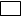 Kelt.:……………………….., 20… év ……………..hó …..nap									…………………………….                                                                                                                      sajátkezű aláírásFONTOS!A MESTERVIZSGÁRA JELENTKEZÉSHEZ CSATOLANDÓ
DOKUMENTUMOKHiteles másolatban:Szakmunkás-bizonyítvány/szakmai képesítést igazoló bizonyítvány.Adott esetben: eredményesen letett szakirányú technikus/mérnöki vizsgabizonyítvány/oklevél, illetve egyéb beszámítható vizsgák bizonyítványai.Vállalkozói igazolvány, vagy 30 napnál nem régebbi cégkivonat.A szakirányú szakmai gyakorlatot dokumentáló igazolások a munkaadótól, NAV/ OEP hivatalos igazolás, illetve az ügyfélkapu rendszerből lehívható munkaviszonyt igazoló igazolás.A bizonyítványokkal és igazolásokkal nem megfelelően ellátott jelentkezés nem befogadható. Abban az esetben, ha a gyakorlati idő igazolása külföldi munkáltató igazolása alapján történik, minden esetben OFFI fordítást kell kérni a jelölttől.Külföldön szerzett szakképesítés csak akkor befogadható, ha a Magyar Ekvivalencia és Információs Központ eljárása alapján kiállított igazolással ellátott a dokumentum.A mestervizsgára jelentkezés befogadásához szükséges befizetés igazolása:a) kizárólag mestervizsgára jelentkezés esetén a vizsgadíj legalább 50%-át,b) mestervizsgára felkészítő tanfolyam és mestervizsgára jelentkezés esetén a területi kamara által kalkulált összes költség legalább 20%-áta jelentkezést követő 8 munkanapon belül igazoltan befizeti.A szakképesítést igazoló bizonyítványról készített hiteles másolatnak fogadható el a kamara ügyintézője által, az eredeti dokumentumról készített és a másolatot készítő kamarai ügyintéző aláírásával, kamarai pecséttel ellátott fénymásolat is. A hitelesítés szövegét minden esetben rá kell vezetni a hitelesítendő dokumentumra. A hitelesítés elvégzéséhez a területi kamarák részére hitelesítő szöveggel ellátott pecsét használata javasolt.A hitelesítés szövege és kellékei:Szöveg: „Az eredetivel mindenben megegyező a ………. kamara által hitelesített másolat.”Dátum, kamarai pecsét, ügyintéző aláírása.-------------------------------------------------------BKIK Mestervizsga Titkárság 1016 Budapest Krisztina krt. 99. I. em. 126.telefon: 06/1- 488-2156 ; 06/1-488-2000/2517email: mestervizsga@bkik.hu MunkaadóTevékenység
megnevezéseFoglalkoztatási idő
          -tól                -igÖsszesen
         év              hónap napSzakma megnevezéseVállalkozói igazolvány 
számaCégbejegyzési 
számVállalkozásban eltöltött idő összesen……..….év  …..…….hónap nap